МИНИСТЕРСТВО НАУКИ И ВЫСШЕГО ОБРАЗОВАНИЯ РОССИЙСКОЙ ФЕДЕРАЦИИфедеральное государственное бюджетное образовательное учреждение высшего образования«КУЗБАССКИЙ ГОСУДАРСТВЕННЫЙ ТЕХНИЧЕСКИЙ УНИВЕРСИТЕТ ИМЕНИ Т.Ф.ГОРБАЧЕВА»Филиал КузГТУ в г. Белово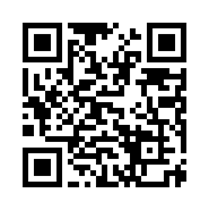 УТВЕРЖДАЮЗаместитель директора по учебной работе, совмещающая должность директора филиала Долганова Ж.А.Рабочая программа дисциплиныМетрология, стандартизация и сертификация в горном делеСпециальность 21.05.04 «Горное дело»Специализация 09 «Горные машины и оборудование»Присваиваемая квалификация«Горный инженер (специалист)» Форма обучения очно-заочнаягод набора 2024Белово 2024Рабочую программу составил: к.п.н., доцент Белов В.Ф.Рабочая программа обсуждена на заседании кафедры «Горного дела и техносферной безопасности»Протокол № 9 от «13» апреля 2024 г.Заведующий кафедрой: Белов В.Ф.Согласовано учебно-методической комиссией по специальности 21.05.04 «Горное дело»Протокол № 8 от «16» апреля 2024 г.Председатель комиссии: Аксененко В.В.1. Перечень планируемых результатов обучения по дисциплине "Метрология, стандартизация и сертификация в горном деле", соотнесенных с планируемыми результатами освоения образовательной программыОсвоение дисциплины направлено на формирование: общепрофессиональных компетенций:ОПК-15 - Способен в составе творческих коллективов и самостоятельно, контролировать соответствие проектов требованиям стандартов, техническим условиям и документам промышленной безопасности, разрабатывать, согласовывать и утверждать в установленном порядке технические и методические документы, регламентирующие порядок, качество и безопасность выполнения горных, горно-строительных и взрывных работ.Результаты обучения по дисциплине определяются индикаторами достижения компетенцийИндикатор(ы) достижения:Применяет: теоретические знания для разработки технических и методических документов, регламентирующих порядок, качество и безопасность выполнения горных, горно-строительных и взрывных работ.Знает требования стандартов, технических условий и документов промышленной безопасности.Применяет знания для самостоятельного контролирования соответствия проектов требованиям стандартов, техническим условиям и документам промышленной безопасности.Результаты обучения по дисциплине:Знать: нормативно-техническую документацию в части законодательной стандартизации и сертификации.Уметь: осуществлять поиск основных правовых документов в сфере стандартизации и сертификации.Владеть: способностью применять знания по метрологическому обеспечению технологических процессов.Место дисциплины "Метрология, стандартизация и сертификация в горном деле" в структуре ОПОП специалитетаДля освоения дисциплины необходимы знания умения, навыки и (или) опыт профессиональной деятельности, полученные в рамках изучения следующих дисциплин: «Инженерная графика», «Информатика», «Математика», «Физика».Дисциплина входит в Блок 1 «Дисциплины (модули)» ОПОП. Цель дисциплины - получение обучающимися знаний, умений, навыков и (или) опыта профессиональной деятельности, необходимых для формирования компетенций, указанных в пункте 1.Объем дисциплины "Метрология, стандартизация и сертификация в горном деле" в зачетных единицах с указанием количества академических часов, выделенных на контактную работу обучающихся с преподавателем (по видам занятий) и на самостоятельную работу обучающихсяОбщая трудоемкость дисциплины "Метрология, стандартизация и сертификация в горном деле" составляет 3 зачетных единицы, 108 часов.Содержание дисциплины "Метрология, стандартизация и сертификация в горном деле", структурированное по разделам (темам) 4.1. Лекционные занятия. Практические (семинарские) занятия.Самостоятельная работа обучающегося и перечень учебно-методического обеспечения для самостоятельной работы обучающихся по дисциплинеФонд оценочных средств для проведения промежуточной аттестации обучающихся по дисциплине "Метрология, стандартизация и сертификация в горном деле"5.1. Паспорт фонда оценочных средств5.2. Типовые контрольные задания или иные материалыТекущий контроль успеваемости и промежуточная аттестация обучающихся могут проводиться как при непосредственном взаимодействии педагогического работника с обучающимися, так и с использованием ресурсов ЭИОС филиала КузГТУ, в том числе синхронного и  (или) асинхронного взаимодействия посредством сети «Интернет».5.2.1. Оценочные средства при текущем контролеТекущий контроль по темам дисциплины заключается в опросе обучающихся по контрольным вопросам, защите отчетов по практическим работам.Опрос по контрольным вопросам:При проведении текущего контроля обучающимся будет письменно, либо устно задано два вопроса, на которые они должны дать ответы. Примерный перечень контрольных вопросов: Тема 1. Метрология.Теоретические основы метрологии.Основные характеристики измерений.Виды измерений.Физические величины и измерения.Физические величины как объект измерений.Воспроизведение единиц физической величины.Международная система единиц физических величин.Эталоны и образцовые средства измерений.Средства измерений (СИ) и их характеристики.Классификация СИ.Измерительные приборы.Метрологические характеристики СИ и их нормирование.Порядок представления СИ на поверку в органы ГМС.Погрешность измерений.Виды погрешностей.Погрешности средств измерений.Методы определения и учета погрешностей.Критерии качества измерений.Обработка и представление результатов измерения.Метрологическое обеспечение, его основы.Метрологическое обеспечение измерительных систем.Поверка и калибровка средств измерений.Основные положения Закона РФ «Об обеспечении единства измерений».Государственный метрологический контроль и надзор.Виды государственного метрологического контроля.Структура и функции метрологической службы предприятия.Тема 2. Сертификация.Цели, объекты и принципы сертификации.Исторические основы развития сертификации.Термины и определения в области сертификации.Правила и порядок проведения сертификации.Системы и схемы сертификации.Обязательная и добровольная сертификация.Декларирование соответствия.Сертификация продукции.Сертификация услуг; сертификация систем качества.Качество продукции и защита потребителя.Роль сертификации в повышении качества продукции на международном, региональном и национальном уровнях.Органы по сертификации и испытательные лаборатории.Аккредитация органов по сертификации и испытательных (измерительных) лабораторий.Тема 3. Стандартизация.Цели, задачи, принципы стандартизации.Исторические основы развития стандартизации.Национальный орган Российской Федерации по стандартизации, технические комитеты по стандартизации.Правовые основы стандартизации.Научная база стандартизации.Государственный контроль и надзор за соблюдением требований государственных стандартов.Методы стандартизации.Определение оптимального уровня унификации и стандартизации.Виды документов по стандартизации.Правила разработки и утверждения национальных стандартов.Принципы технического регулирования.Сфера применения закона РФ «О техническом регулировании»Порядок разработки, принятия, изменения и отмены технического регламента.Содержание и применение технических регламентов.Органы и службы по стандартизации.Международные организации по стандартизации.Основные положения государственной системы стандартизации ГСС.Основы взаимозаменяемости.Основы квалиметрии.Система ЕСПД. Допуски и посадки гладких цилиндрических соединений.Допуски и посадки типовых соединений.Критерии оценивания:85–100 баллов – при правильном и полном ответе на два вопроса;65–84 баллов – при правильном и полном ответе на один из вопросов и правильном, но не полном ответе на другой из вопросов;25–64 баллов – при правильном и неполном ответе только на один из вопросов;0–24 баллов – при отсутствии правильных ответов на вопросы.Критерии оценки:Отчеты по практическим работам:По каждой работе обучающиеся самостоятельно оформляют отчеты в электронном формате Содержание отчета: тема  работы, задачи  работы, краткое описание хода выполнения  работы, ответы на задания или полученные результаты по окончании выполнения  работы, выводы.Критерии оценивания:- 75 – 100 баллов – при раскрытии всех разделов в полном объеме- 0 – 74 баллов – при раскрытии не всех разделов, либо при оформлении разделов в неполном объеме.Процедура защиты отчетов по практической работе:Оценочными средствами для текущего контроля по защите отчетов являются контрольные вопросы. Обучающимся будет устно задано два вопроса, на которые они должны дать ответы. Например:1. Измерительные приборы.Виды погрешностей.Критерии оценивания:85–100 баллов – при правильном и полном ответе на два вопроса;65–84 баллов – при правильном и полном ответе на один из вопросов и правильном, но не полном ответе на другой из вопросов;25–64 баллов – при правильном и неполном ответе только на один из вопросов; 0–24 баллов – при отсутствии правильных ответов на вопросы.5.2.2. Оценочные средства при промежуточной аттестацииФормой промежуточной аттестации является зачет, в процессе которого определяется сформированность обозначенных в рабочей программе компетенций. Инструментом измерения сформированности компетенций являются:зачтенные отчеты обучающихся по практическим работам;ответы обучающихся на вопросы во время опроса.При проведении промежуточного контроля обучающийся отвечает на 2 вопроса выбранных случайным образом. Опрос может проводиться в письменной и (или) устной, и (или) электронной форме.Примерный перечень вопросов к зачету: Теоретические основы метрологии.Основные характеристики измерений.Виды измерений.Физические величины и измерения.Физические величины как объект измерений.Воспроизведение единиц физической величины.Международная система единиц физических величин.Эталоны и образцовые средства измерений.Средства измерений (СИ) и их характеристики.Классификация СИ.Измерительные приборы.Метрологические характеристики СИ и их нормирование.Порядок представления СИ на поверку в органы ГМС.Погрешность измерений.Виды погрешностей.Погрешности средств измерений.Методы определения и учета погрешностей.Критерии качества измерений.Обработка и представление результатов измерения.Метрологическое обеспечение, его основы.Метрологическое обеспечение измерительных систем.Поверка и калибровка средств измерений.Основные положения Закона РФ «Об обеспечении единства измерений».Государственный метрологический контроль и надзор.Виды государственного метрологического контроля.Структура и функции метрологической службы предприятия.Цели, объекты и принципы сертификации.Исторические основы развития сертификации.Термины и определения в области сертификации.Правила и порядок проведения сертификации.Системы и схемы сертификации.Обязательная и добровольная сертификация.Декларирование соответствия.Сертификация продукции.Сертификация услуг; сертификация систем качества.Качество продукции и защита потребителя.Роль сертификации в повышении качества продукции на международном, региональном и национальном уровнях.Органы по сертификации и испытательные лаборатории.Аккредитация органов по сертификации и испытательных (измерительных) лабораторий.Цели, задачи, принципы стандартизации.Исторические основы развития стандартизации.Национальный орган Российской Федерации по стандартизации, технические комитеты по стандартизации.Правовые основы стандартизации.Научная база стандартизации.Государственный контроль и надзор за соблюдением требований государственных стандартов.Методы стандартизации.Определение оптимального уровня унификации и стандартизации.Виды документов по стандартизации.Правила разработки и утверждения национальных стандартов.Принципы технического регулирования.Сфера применения закона РФ «О техническом регулировании»Порядок разработки, принятия, изменения и отмены технического регламента.Содержание и применение технических регламентов.Органы и службы по стандартизации.Международные организации по стандартизации.Основные положения государственной системы стандартизации ГСС.Основы взаимозаменяемости.Основы квалиметрии.Система ЕСПД. Допуски и посадки гладких цилиндрических соединений.Допуски и посадки типовых соединений.Критерии оценивания при ответе на вопросы:85–100 баллов – при правильном и полном ответе на два вопроса;65–84 баллов – при правильном и полном ответе на один из вопросов и правильном, но не полном ответе на другой из вопросов;50–64 баллов – при правильном и неполном ответе только на один из вопросов;0–49 баллов – при отсутствии правильных ответов на вопросы.5.2.3. Методические материалы, определяющие процедуры оценивания знаний, умений, навыков и (или) опыта деятельности, характеризующие этапы формирования компетенцийПри проведении текущего контроля по темам в конце занятия обучающиеся убирают все личные вещи с учебной мебели, достают листок чистой бумаги и ручку. На листке бумаги записываются Фамилия, Имя, Отчество, номер группы и дата проведения опроса. Далее  преподаватель задает два вопроса, которые могут быть, как записаны на листке бумаги, так и нет. В течение пяти минут обучающиеся должны дать ответы на заданные вопросы, при этом использовать любую печатную и рукописную продукцию, а также любые технические средства не допускается. По истечении указанного времени листы с ответами сдаются преподавателю на проверку. Результаты оценивания ответов на вопросы доводятся до сведения обучающихся не позднее трех учебных дней после даты проведения опроса.Если обучающийся воспользовался любой печатной или рукописной продукцией, а также любыми техническими средствами, то его ответы на вопросы не принимаются и ему выставляется 0 баллов. При проведении текущего контроля по лабораторным и(или) практическим занятиям обучающиеся представляют отчет по лабораторным и(или) практическим  работам преподавателю. Защита отчетов по практическим работам может проводиться как в письменной, так и в устной форме. При проведении текущего контроля по защите отчета в конце следующего занятия по) практической работе преподаватель задает два вопроса, которые могут быть, как записаны, так и нет. В течение пяти минут обучающиеся должны дать ответы на заданные вопросы, при этом использовать любую печатную и рукописную продукцию, а также любые технические средства не допускается. По истечении указанного времени листы с ответами сдаются преподавателю на проверку. Результаты оценивания ответов на вопросы сразу доводятся до сведения обучающихся.Обучающийся, который не прошел текущий контроль, обязан представить на промежуточную аттестацию все задолженности по текущему контролю и пройти промежуточную аттестацию на общих основаниях. Процедура проведения промежуточной аттестации аналогична проведению текущего контроля. 6. Учебно-методическое обеспечение6.1. Основная литератураМетрология, стандартизация и сертификация : учебник для вузов / И. А. Иванов, С. В. Урушев, Д. П. Кононов [и др.] ; Под редакцией И. А. Иванова и С. В. Урушева. — 4-е изд., стер. — Санкт-Петербург : Лань, 2022. — 356 с. — ISBN 978-5-507-44065-8. — Текст : электронный // Лань : электронно-библиотечная система. — URL: https://e.lanbook.com/book/208667. — Режим доступа: для авториз. пользователей.Сергеев, А. Г.  Метрология, стандартизация и сертификация : учебник и практикум для вузов / А. Г. Сергеев, В. В. Терегеря. — 4-е изд., перераб. и доп. — Москва : Издательство Юрайт, 2023. — 722 с. — (Высшее образование). — ISBN 978-5-534-16051-2. — Текст : электронный // Образовательная платформа Юрайт [сайт]. — URL: https://urait.ru/bcode/530350.Богомолова, С. А. Метрология и измерительная техника. Технические требования к средствам измерений : учебник / С. А. Богомолова, И. В. Муравьева. — Москва : МИСИС, 2019. — 172 с. — ISBN 978-5-907061-39-2. — Текст : электронный // Лань : электронно-библиотечная система. — URL: https://e.lanbook.com/book/128992. — Режим доступа: для авториз. пользователей.6.2. Дополнительная литератураРыбиков, Н. Н. Метрология и стандартизация норм взаимозаменяемости : учебное пособие / Н. Н. Рыбиков, С. Ф. Елецкая, А. В. Аленчиков. — Омск : ОмГТУ, 2017. — 56 с. — ISBN 978-5-8149-2398-1. — Текст : электронный // Лань : электронно-библиотечная система. — URL: https://e.lanbook.com/book/149154. — Режим доступа: для авториз. пользователей.Латышенко, К. П.  Метрология и измерительная техника. Лабораторный практикум : учебное пособие для вузов / К. П. Латышенко, С. А. Гарелина. — 2-е изд., испр. и доп. — Москва : Издательство Юрайт, 2024. — 186 с. — (Высшее образование). — ISBN 978-5-534-07086-6. — Текст : электронный // Образовательная платформа Юрайт [сайт]. — URL: https://urait.ru/bcode/538099.Дубов, Г. М. Методы и средства измерений, испытаний и контроля : учебное пособие [для студентов вузов, обучающихся по специальности 220501 "Управление качеством"] / Г. М. Дубов, Д. М. Дубинкин ; ГОУ ВПО "Кузбас. гос. техн. ун-т". – Кемерово : Издательство КузГТУ, 2011. – 224 с. – Доступна электронная версия: http://library.kuzstu.ru/meto.php?n=90506&type=utchposob:common.Метрология, стандартизация и сертификация. Практикум : учебное пособие / В. Н. Кайнова, Т. Н. Гребнева, Е. В. Тесленко, Е. А. Куликова. — Санкт-Петербург : Лань, 2022. — 368 с. — ISBN 978-5-8114-1832-9. — Текст : электронный // Лань : электронно-библиотечная система. — URL: https://e.lanbook.com/book/211961. — Режим доступа: для авториз. пользователей.Мирошин, И.В. Метрология, стандартизация, сертификация: учебное пособие по курсу / И.В. Мирошин: Кузбас. Гос. техн. ун-т. – Кемерово, 2010. – 132 с. – Текст: непосредственный.Метрология, стандартизация и сертификация в горном деле [Электронный ресурс] : учебное пособие для студентов направления подготовки специалистов 21.05.04 «Горное дело» / Л. Ф. Кожухов ; ФГБОУ ВПО «Кузбас. гос. техн. ун-т им. Т. Ф. Горбачева», Фил. КузГТУ в г. Прокопьевске, Каф. технологии и комплексной механиз. горных работ. – Прокопьевск, 2015. – 318с. - Доступна электронная версия: http://library.kuzstu.ru/meto.php?n=91301&type=utchposob:common.Пухаренко, Ю. В. Метрология, стандартизация и сертификация. Интернет-тестирование базовых знаний : учебное пособие / Ю. В. Пухаренко, В. А. Норин. — 3-е изд., стер. — Санкт-Петербург : Лань, 2022. — 308 с. — ISBN 978-5-8114-2184-8. — Текст : электронный // Лань : электронно-библиотечная система. — URL: https://e.lanbook.com/book/205964. — Режим доступа: для авториз. пользователей.6.3. Методическая литератураОбработка результатов измерений [Текст]: методические указания к практическому занятию по дисциплинам "Метрология, стандартизация и сертификация в горном деле" для обучающихся специальности 21.05.04 "Горное дело", "Метрология, стандартизация и сертификация" для обучающихся направления подготовки 20.03.01 "Техносферная безопасность", "Метрология и сертификация" для обучающихся направления подготовки 27.03.02 "Управление качеством" всех форм обучения / Д. М. Дубинкин ; ФГБОУ ВО "Кузбас. гос. техн. ун-т им. Т. Ф. Горбачева", Каф. металлорежущих станков и инструментов. – Кемерово, 2018. -20с. - Доступна электронная версия: http://library.kuzstu.ru/meto.php?n=4618Методы и средства измерений физических величин [Текст]: методические указания к практическому занятию по дисциплинам "Метрология, стандартизация и сертификация в горном деле" для обучающихся специальности 21.05.04 "Горное дело", "Метрология, стандартизация и сертификация" для обучающихся направления подготовки 20.03.01 "Техносферная безопасность", "Метрология и сертификация" для обучающихся направления подготовки 27.03.02 "Управление качеством" всех форм обучения / Д. М. Дубинкин; ФГБОУ ВО "Кузбас. гос. техн. ун-т им. Т. Ф. Горбачева", Каф. металлорежущих станков и инструментов. Кемерово, 2018. – 39с. - Доступна электронная версия: http://library.kuzstu.ru/meto.php?n=46176.4. Профессиональные базы данных и информационные справочные системыЭлектронная библиотека КузГТУ https://elib.kuzstu.ru/Электронная библиотечная система «Лань» http://e.lanbook.comИнформационно-справочная система «Технорматив»: https://www.technormativ.ru/6.5. Периодические изданияВопросы статистики: научно-информационный журнал (электронный) https://elibrary.ru/contents.asp?titleid=8597Стандарты и качество: международный журнал для профессионалов стандартизации и управления качеством (электронный) https://elibrary.ru/contents.asp?titleid=8235Методы менеджмента качества: международный журнал для профессионалов в области качества (электронный) https://elibrary.ru/contents.asp?titleid=9546 Уголь: научно-технический и производственно-экономический журнал (печатный/электронный) http://www.ugolinfo.ru/onLine.html 7. Перечень ресурсов информационно-телекоммуникационной сети «Интернет»Официальный сайт Кузбасского государственного технического университета имени Т.Ф. Горбачева. Режим доступа: https://kuzstu.ru/.Официальный сайт филиала КузГТУ в г. Белово. Режим доступа:  http://belovokyzgty.ru/.Электронная информационно-образовательная среда филиала КузГТУ в г. Белово.  Режим доступа:  http://eоs.belovokyzgty.ru/Научная электронная библиотека eLIBRARY.RU https://elibrary.ru/defaultx.asp? 8. Перечень информационных технологий, используемых при осуществлении образовательного процесса по дисциплине "Метрология, стандартизация и сертификация в горном деле", включая перечень программного обеспечения и информационных справочных системДля изучения дисциплины может использоваться следующее программное обеспечение:Libre OfficeMozilla FirefoxGoogle ChromeOpera7-zipMicrosoft WindowsДоктор Веб9 Описание материально-технической базы, необходимой для осуществления образовательного процесса по дисциплине "Метрология, стандартизация и сертификация в горном деле"Для осуществления образовательного процесса предусмотрена следующая материально-техническая база:1. Учебная аудитория № 305 для проведения занятий лекционного типа, занятий семинарского типа, групповых и индивидуальных консультаций, текущего контроля и промежуточной аттестации, оснащенная следующим оборудованием и техническими средствами обучения:- посадочные места – 87,- рабочее место преподавателя;- ученическая доска; - проекционный экран;- переносной ноутбук Lenovo B590 15.6 дюймовый экран, 2.2 ГГц тактовая частота , 4 Гб ОЗУ, 512 Мб видеопамять;- проектор Acer X1230S, максимальное разрешение 1024х768;- программное обеспечение: Windows7, пакеты  Office 2007 и 2010;- наглядные модели, сборочные узлы, детали, информационные стенды; - общая локальная компьютерная сеть Интернет.2. Специальное помещение № 219 (научно-техническая библиотека), компьютерный класс №207, оснащенные компьютерной техникой с подключением к сети «Интернет» и доступом в электронную информационно-образовательную среду филиала для самостоятельной работы обучающихся.10. Иные сведения и (или) материалыУчебная работа проводится с использованием как традиционных, так и современных интерактивных технологий. В рамках лекций применяются следующие интерактивные методы:разбор конкретных примеров;выступление студентов в роли обучающего;мультимедийная презентация.Форма обученияКоличество часовКоличество часовКоличество часовФорма обученияОФЗФОЗФКурс 3/Семестр 5Всего часов108Контактная работа обучающихся с преподавателем (по видам учебных занятий):Аудиторная работаЛекции4Лабораторные занятияПрактические занятия8Внеаудиторная работаИндивидуальная работа с преподавателем:Консультация и иные виды учебной деятельностиСамостоятельная работа96Форма промежуточной аттестациизачетРаздел дисциплины, темы лекций и их содержаниеТрудоемкость в часахТрудоемкость в часахТрудоемкость в часахРаздел дисциплины, темы лекций и их содержаниеОФЗФОЗФТема 1. Метрология.Теоретические основы метрологии. Физические величины и шкалы измерений. Международная система единиц SI, Виды и методы измерений. Основные понятия о средствах измерений. Выбор средств измерений, погрешности измерений, средств измерений и их классификация. Обработка результатов однократных и многократных измерений. Организационные, научно-методические, технические и правовые основы обеспечения единства измерений. Структура и функции метрологической службы предприятия, организации, учреждения. Государственный метрологический контроль и надзор.2Тема 2. Сертификация.Цели и задачи сертификации. Термины и определения в области сертификации. Правовые основы сертификации. Качество продукции и защита прав потребителей. Системы и схемы сертификации, правила и этапы сертификации. Сертификация продукции и услуг. Сертификация систем качества. Органы по сертификации и испытательные лаборатории. Аккредитация органов по сертификации и испытательных (измерительных) лабораторий.1Тема 3. Стандартизация.Цели и задачи стандартизации в РФ. Правовые основы стандартизации. Государственный контроль и надзор за соблюдением требований стандартов. Основные принципы стандартизации. Научная и теоретическая база стандартизации. Методы стандартизации. Определение оптимального уровня унификации и стандартизации. Международная стандартизация. Международные организации по стандартизации.1Итого4Тема занятияТрудоемкость в часахТрудоемкость в часахТрудоемкость в часахТема занятияОФЗФОЗФМетоды и средства измерений физических величин. Воспроизведение единиц физических величин и передача их рабочим средствам измерений2Определение погрешностей при физических измерениях1Обработка результатов измерений1Техническое регулирование. Законодательная основа сертификации1Нормативное обеспечение качества продукции, работ и услуг на промышленном предприятии1Государственная система стандартизации1Основы взаимозаменяемости1Итого8Вид СРСТрудоемкость в часахТрудоемкость в часахТрудоемкость в часахВид СРСОФЗФОЗФИзучение литературы согласно темам разделов дисциплины32Оформление отчетов по практическим работам20Подготовка к защите отчетов по практическим работам20Подготовка к зачету24Итого96Форма текущего контроля знаний, умений, навыков, необходимых для формирования соответствующей компетенцииКомпетенции, формируемые в результате освоения дисциплины (модуля)Индикатор(ы) достижениякомпетенцииРезультаты обучения по дисциплине(модуля)УровеньОпрос по контрольным вопросам, защита отчетов по практическим работам.ОПК-15Применяет: теоретические знания для разработки технических и методических документов, регламентирующих порядок, качество и безопасность выполнения горных, горно-строительных и взрывных работ.Знает: требования стандартов, технических условий и документов промышленной безопасности.Применяет: знания для самостоятельного контролирования соответствия проектов требованиям стандартов, техническим условиям и документам промышленной безопасности.Знать: нормативно-техническую документацию в части законодательной стандартизации и сертификации.Уметь: осуществлять поиск основных правовых документов в сфере стандартизации и сертификации.Владеть: способностью применять знания по метрологическому обеспечению технологических процессов.Высокий или среднийВысокий уровень достижения компетенции - компетенция сформирована, рекомендованные оценки: отлично, хорошо, зачтено.Средний уровень достижения компетенции - компетенция сформирована, рекомендованные оценки: хорошо, удовлетворительно, зачтено.Низкий уровень достижения компетенции - компетенция не сформирована, оценивается неудовлетворительно или не зачтено.Высокий уровень достижения компетенции - компетенция сформирована, рекомендованные оценки: отлично, хорошо, зачтено.Средний уровень достижения компетенции - компетенция сформирована, рекомендованные оценки: хорошо, удовлетворительно, зачтено.Низкий уровень достижения компетенции - компетенция не сформирована, оценивается неудовлетворительно или не зачтено.Высокий уровень достижения компетенции - компетенция сформирована, рекомендованные оценки: отлично, хорошо, зачтено.Средний уровень достижения компетенции - компетенция сформирована, рекомендованные оценки: хорошо, удовлетворительно, зачтено.Низкий уровень достижения компетенции - компетенция не сформирована, оценивается неудовлетворительно или не зачтено.Высокий уровень достижения компетенции - компетенция сформирована, рекомендованные оценки: отлично, хорошо, зачтено.Средний уровень достижения компетенции - компетенция сформирована, рекомендованные оценки: хорошо, удовлетворительно, зачтено.Низкий уровень достижения компетенции - компетенция не сформирована, оценивается неудовлетворительно или не зачтено.Высокий уровень достижения компетенции - компетенция сформирована, рекомендованные оценки: отлично, хорошо, зачтено.Средний уровень достижения компетенции - компетенция сформирована, рекомендованные оценки: хорошо, удовлетворительно, зачтено.Низкий уровень достижения компетенции - компетенция не сформирована, оценивается неудовлетворительно или не зачтено.Количество баллов0-2425-6465-8485-100Шкала оцениваниянеудудовлхорошоотличноКоличество баллов0–7475–100Шкала оцениванияНе зачтеноЗачтеноКоличество баллов0-2425-6465-8485-100Шкала оцениванияНеудовлетворительноудовлетворительнохорошоотличноКоличество баллов0-6465-100Шкала оцениванияне зачтенозачтено